Základní škola a Mateřská škola Drmoul, okres Cheb, příspěvková organizace Výroční zpráva školní rok 2021/2022a) základní údaje o škole Školská rada Datum zřízení                                                     01. 09. 2005 Materiální vybavení školy Ve sledovaném školním roce 2021/2022 byla o letních prázdninách provedena kompletní rekonstrukce elektrorozvodů v původní budově školy. Ve třídě sousedící se cvičebnou byly instalovány akustické panely a strop, došlo i k odhlučnění prostor, čímž se značně vylepšila akustika třídy. Součástí  celé akce byla nová výmalba ve všech zrekonstruovaných prostorách školy. Rekonstrukce byla velmi náročná, neboť se v průběhu prací velmi často objevovaly neočekávané problémy technického rázu, čímž docházelo k navyšování rozpočtu a časovému skluzu.  Přesto se vše podařilo dokončit včas a ke spokojenosti všech zainteresovaných. Za to patří náš velký dík obecnímu úřadu.Na náklady obce byla ve školní jídelně položena nová podlahová krytina.Firma Podlahářství Slepička poskytla školní družině nový koberec jako sponzorský dar, za což jí patří poděkování.b) přehled oborů vzdělávání, které škola vyučuje v souladu se zápisem ve školském rejstříkuc) rámcový popis personálního zabezpečení činnosti školy Odborná kvalifikace pedagogických pracovníků  Údaje o nepedagogických pracovnících d) údaje o přijímacím řízení, o zápisu k povinné školní docházce Údaje o přijímacím řízení na 8-leté gymnáziumZápis k povinné školní docházce e) údaje o výsledcích vzdělávání žáků Přehled o výsledcích vzdělávání žáků 30.6.2022    Údaje o zameškaných hodinách Údaje o žácích s podpůrnými opatřeními f) práce školního poradenského pracoviště Výchovný poradce evidence dětí s SPU, evidence integrovaných žáků pomoc při tvorbě individuálních vzdělávacích plánů  spolupráce s PPP, SPC. konzultace pro vycházející žáky a jejich rodiče Školní metodik prevence mapování vztahů v třídních kolektivech  • nabídka programů a přednášek s tématikou primární prevence třídním učitelům a zabezpečení těchto programů poskytnutí materiálů s odbornými informacemi o dané problematice všem učitelům příprava plánu prevence a jeho kontrola g) údaje o prevenci sociálně patologických jevů  Údaje o prevenci sociálně patologických jevů Ve školním roce 2021/2022 nebyl plně splněn preventivní program, některé aktivity byly přesunuty do školního roku 2022/2023.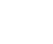 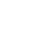 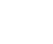 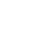  h) údaje o dalším vzdělávání pedagogických pracovníků  ch) údaje o aktivitách a prezentaci školy na veřejnosti Příloha č.1 – Přehled školních akcí pro žákyProjektové dny:   Čertí školaDen ZeměRej čarodějnicCestujeme po EvropěAkce pro obyvatele Obce Drmoul a okolí:Slavnostní zahájení školního rokuHalloween – průvod duchů ( pro nepříznivé počasí se nekonal)Vánoční besídka ve spolupráci se ZUŠ Mariánské LázněMasopustní průvodVynášení SmrtkyRej Čarodějnic Při plnění úkolů ve vzdělávání spolupracujeme s následnými partnery:Obecní úřad DrmoulMariánskolázeňsko, o.p.s.Knihovna při Obecním úřadu v DrmouluDDM Dráček Mariánské LázněPPP Cheb – žáci se speciálními vzdělávacími potřebami, diagnostika, odborná pomocSPC Mariánské LázněPolicie České republiky – přednášky k prevenci sociálně patologických jevů a k bezpečnosti provozu na silnici, dopravní hřištěKlub žen v Drmoului) údaje o výsledcích inspekční a kontrolní činnosti ČŠI	Škola, žáci 5.ročníku, byla zařazena do vzorku škol, ve kterých bylo provedeno zjišťování výsledků vzdělávání v kontextu různých dopadů pandemie nemoci covid-19.j) základní údaje o hospodaření školy Rozpočet přímých výdajů k 31. 08. 2022 k) ZávěrZávěrem bych chtěla poděkovat:Všem zaměstnancům školy za odvedenou práci ve školním roce 2021/2022 a popřát všem hodně tvůrčích nápadů, elánu, pracovitosti a pevné nervy do dalšího školního roku!Obecnímu úřadu v Drmoulu za podporu a vstřícnost, se kterou přistupuje k řešení problémů spojených se školou, věřím, že nám zachová přízeň.Zpracovala:        Mgr. Vladislava Chalupková, ředitelka školy  Schváleno pedagogickou radou: 02. 09. 2022Schváleno Školskou radou: 09. 11. 2022                                                                                        název školy Základní škola a Mateřská škola Drmoul, okres Cheb, příspěvková organizace adresa školy Školní 26, 354 72 Drmoul právní forma příspěvková organizace IČO 70998221 identifikátor školy 600066266 vedení školy ředitel: Mgr. Vladislava Chalupkovákontakt tel.: 773 756 234 e-mail: zsmsdrmoul@seznam.cz www.zsamsdrmoul.czZřizovatel název zřizovatele Obec Drmoul adresa zřizovatele Plzeňská 237, 353 01 Drmoul kontakt tel.:354 671 121 e-mail:  starosta@drmoul.cz                      obec@drmoul.cz Kapacita školy Mateřská škola   44 dětí Základní škola   80 žáků Školní družina   60 žákůŠkolní jídelna  150 jídel Základní údaje o součástech školy k 30. 6. 2022 Základní údaje o součástech školy k 30. 6. 2022 Základní údaje o součástech školy k 30. 6. 2022 Součást školy Počet tříd/ oddělení Počet dětí/ žáků Počet dětí/žáků na třídu Mateřská škola 2 36 18 1. stupeň ZŠ 5 71 14,2Školní družina 2 49 24,5Počet členů školské rady  k 31.8.20226 členů Karolina Kleinová – předseda Mgr. Renata RothováMgr. Petra Mouchová  Mgr. Jana RygolováAdam Kandráč Ivana Losová SzokeováKontakt Učebny, herny Všechny učebny jsou vybaveny interaktivními tabulemi, 1 učebna pro výuku ICT Sportovní zařízení Škola  nemá tělocvičnu, jen cvičebnu, venkovní multifunkční hřiště využívá i pro pobyt o velké přestávce a ve školní družině.Žákovský nábytek Splňuje potřeby školy. Byly nakoupeny jednomístné lavice pro žáky se SVP. Vybavení učebními pomůckami, hračkami, sportovním nářadím apod. Dle možností školy jsou průběžně vybavovány jednotlivé předměty.  Vybavení žáků učebnicemi a učebními texty Ve školním roce 2021/2022 se zakoupily učební pomůcky a učebnice v hodnotě cca 20 000,- Kč Vybavení školy audiovizuální a výpočetní technikou Škola zakoupila novou ICT techniku  - 17 ks notebooků v celkové hodnotě 222 844,-Kč, 2 iPady  v hodnotě 9 998,- Kč.Vzdělávací programy Vzdělávací program Zařazené třídy Školní vzdělávací program pro předškolní vzdělávání – Barevná školkaŠkolní vzdělávací program pro základní vzdělávání Maše školaMŠ ZŠ  Základní údaje o pracovnících školy Počet pracovníků celkem  (přepočteno na úvazky)17,879z tohoPočet učitelů ZŠ 6,00  Počet vychovatelů ŠD   1,473  Počet učitelek MŠ   3,806 Počet správních zaměstnanců ZŠ     1,1625 Počet správních zaměstnanců MŠ     0,8875Počet správních zaměstnanců ŠJ 2,00 Asistent pedagoga                                          2,55 Odborná kvalifikace % Učitelé 1. stupně 100 Učitelky MŠ 100 Vychovatelky ŠD 100Ostatní pracovníciFunkce Úvazek kuchařka 1,0 kuchařka 1,0 mzdový účetní 0,1 školnice v MŠ  0,6875uklízečka v MŠ 0,2 školnice v ZŠ  0,25uklízečka v ZŠ 0,8125Celkem přijati 3 žáci z 5. ročníku.počet prvních tříd počet dětí přijatých do první třídy z toho počet dětí starších 6ti let (nástup po odkladu nebo dodatečném odkladu) počet odkladů pro  školní rok 2020/2021 1 200 3 1. 9. 2021 nastoupilo celkem 19 žáků. 1. 9. 2021 nastoupilo celkem 19 žáků. Třída Počet žáků Prospělo Prospělo s vyznamenáním Neprospělo Nehodnoceno I. 1901900 II. 1401310 III. 151140 0 IV. 133100 0 V. 10 2   80 0 Celkem 71664 1 0 Počet zameškaných  hodin celkem Počet omluvených hodin Počet neomluvených hodin 4 5874 5870Průměr na žáka 64,6064,600CELKEM 15PO31PO3 s IVP3PO210PO11  	NÁZEV MÍSTO Spolupráce s rodiči žáků se speciálními vzdělávacími potřebamiwebinářSpolu ven - kurzwebinářZařazení témat PVO z potravin a potravinová bezpečnost do výukywebinářŠetrná spotřeba vody a zařazení ve výucewebinářFormativní hodnocení s klidemwebinářKompostování ve výuce v mateřských a základních školáchwebinářFormativní hodnocení a sebehodnocení žákůwebinářPiráti, mimozemšťani a pes. A co informatikawebinářPříprava předškoláka, nácvik sedu, uvolnění kloubů HKVzdělávání na MariánskolázeňskuMŠMT  9 644 409,- KčKarlovarský kraj        1 234 208,- KčKarlovarský kraj  -  podpůrná opatření   1 366 873,- KčCelkem 12 245 490,- KčZřizovatel Obec Drmoul  - provoz školy     671 452,- Kč